 Condition of Common Stay Checklist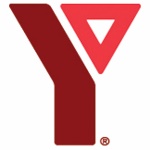 NotesNotesRoom # 	CONDITION ON ARRIVALCONDITION ON DEPARTUREBATHROOMFloors & Floor Covering(s)Walls & CeilingsCounters & SurfacesWindow(s) & Screen(s)Window Covering(s)Sink & PlumbingBathtub/ShowerToiletLight Fixture(s)Door(s)Door Lock(s) & Hardware(s)Towels (if provided)OtherBEDROOMBedLinens ( if provided)Floor & Floor Covering(s)Walls & CeilingWindow(s) & Screen(s)Window Covering(s)Closet(s), including doors &tracksLighting Fixture(s)Smoke DetectorDoor(s)Door Lock(s) & HardwareOtherCONDITION ON ARRIVALCONDITION ON DEPARTURECOMMON ROOMFloor & Floor CoveringWalls & CeilingDoor(s)Door Lock(s) & HardwareLighting Fixture(s)Window(s) & Screen(s)Window Covering(s)Smoke DetectorFireplaceOtherKITCHENFloor & Floor CoveringsWalls & CeilingDoor(s)Door Lock(s) and HardwareWindow(s) & Screen(s)Window Covering(s)Light Fixture(s)CabinetsCountersStove/Oven/Range HoodRefrigeratorDishwasherSink(s) & PlumbingGarbage DisposalSmoke DetectorOTHER AREASHeating SystemAir ConditioningStair(s) & Hallway(s)Other